URED GRADONAČELNIKAKarlovac, 16. ožujka 2020. Priopćenje za medijeNOVE MJERE PREVENCIJE GRADSKOG SUSTAVADanas je održana sjednica Stožera civilne zaštite grada Karlovca i sastanak s direktorima gradskih tvrtki i zajednica te ravnateljima ustanova. Apeliramo na građane da radi novonastale situacije ne dolaze bez hitne potrebe u gradsku upravu i gradske tvrtke te da svoje upite rješavaju putem e-maila ili telefona. U slučaju izuzetne hitnosti molimo da svoj dolazak najavite na broj Stožera civilne zaštite grada Karlovca +385992655637. U cijelom gradskom sustavu poduzete su mjere u organizaciji poslovnih procesa kojim se osigurava njihovo nesmetano odvijanje i funkcioniranje osnovnih djelatnosti. Gradske ustanove u kulturi (Zorin dom, Gradski muzej, Gradska knjižnica i Aquatika) od sutra prestaju s radom.Na sjednici Stožera definirano je kako će se javni prijevoz odvijati po ljetnom voznom redu te kako će se posljednji ispraćaji odvijati u najužem krugu obitelji.Grad Karlovac će u suradnji s Gradskim društvom „Crveni križ“ voditi brigu o našoj najranjivijoj skupini društva. Obići će sva samačka i staračka domaćinstva, koji su korisnici Socijalnog programa Grada Karlovca, te im osigurati dopremu hrane i lijekove. Danas je u svim objektima DV Karlovac i DV Četiri rijeke ukupno boravilo 40 djece. S obzirom na okolnosti obavještavamo građane kako će od sutra raditi jedan vrtićki objekt DV Karlovac i to DV Grabrik u kojem će biti raspoređena sva djeca koja budu boravila u vrtiću uz posebne mjere zaštite. Apeliramo na građane da se odgovorno ponašaju i poštuju sve propisane mjere prevencije. Čuvajmo zdravlje jedni drugima, smanjenjem socijalnih kontakata brinemo jedni o drugima. 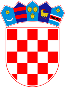 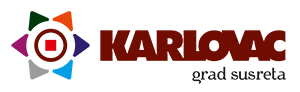 		REPUBLIKA HRVATSKAKARLOVAČKA ŽUPANIJA		REPUBLIKA HRVATSKAKARLOVAČKA ŽUPANIJA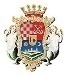 GRAD KARLOVAC